OA 4: Analizar aspectos relevantes de narraciones leídas para profundizar su comprensión.1.- Lee atentamente el siguiente texto y luego responde las preguntas en tu cuaderno.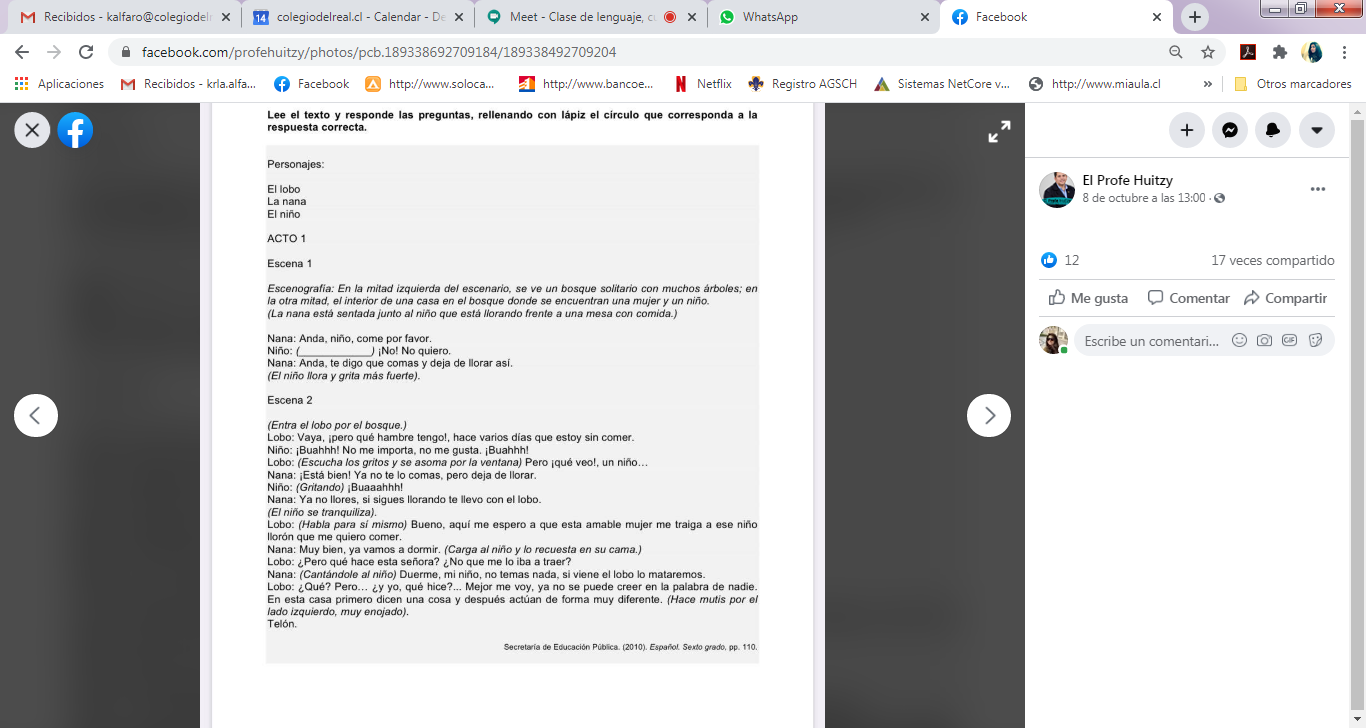 1.- Responde las peguntas en tu cuaderno.a) Menciona en que consiste la escenografía de la escena 1b) En la escena 1 falta una acotación ¿Qué acotacion escribirías ahí?c) Exlica que sucede en la obra.d) ¿Qué parte de la estructura de los textos dramáticos encontramos en este texto?e) ¿Cuáles son los personajes de esta obra?f) ¿Qué conflicto se produce en la obra?2.-  Inventa una tercera escena para esta obra, sin alejarse de lo ya leído. Recuerda agregar diálogos, personajes y acotaciones. 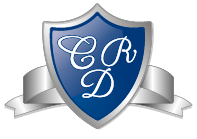 LENGUAJE Y COMUNICACIÓN 5° BÁSICO Clase N°4Profesor: Karla Alfaro Urzúa               Correo: kalfaro@colegiodelreal.cl Fecha: 13 de septiembre del 2021